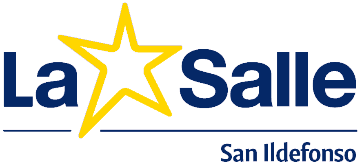 Hacemos la opción por este Colegio por los siguientes motivos:*La oferta actual de itinerarios, asignaturas de modalidad y optativas está supeditada a alcanzar un número mínimo de alumnos para poder cursarlas.
Para formalizar la solicitud de plaza deberá entregar este documento en el Colegio La Salle San Ildefonso (Avenida La Salle, 3 – S/C de Tenerife) o bien enviarlo por correo electrónico a solicitudes@bachilleratolasalle.com. Una vez entregada la solicitud, el personal de Secretaría se pondrá en contacto para concertar una entrevista entre el Directo del Colegio, los padres o tutores legales y el alumno.Sus datos personales serán usados para nuestra relación y poder prestarle nuestros servicios. Dichos datos son necesarios para poder relacionarnos con usted, lo que nos permite el uso de su información dentro de la legalidad. Asimismo, podrán tener conocimiento de su información aquellas entidades que necesiten tener acceso a la misma para que podamos prestarle nuestros servicios. Conservaremos sus datos durante nuestra relación y mientras nos obliguen las leyes aplicables. En cualquier momento puede dirigirse a nosotros para saber qué información tenemos sobre usted, rectificarla si fuese incorrecta y eliminarla una vez finalizada nuestra relación. También tiene derecho a solicitar el traspaso de su información a otra entidad (portabilidad). Para solicitar alguno de estos derechos, deberá realizar una solicitud escrita a nuestra dirección, junto con una fotocopia de su DNI: Colegio La Salle San Ildefonso, responsable.pd@lasallesanildefonso.es En caso de que entienda que sus derechos han sido desatendidos, puede formular una reclamación en la Agencia Española de Protección de Datos (www.agpd.es).Firma del solicitanteNombreNombreNombreApellidosApellidosApellidosApellidosApellidosDNIFecha de nacimientoFecha de nacimientoFecha de nacimientoFecha de nacimientoFecha de nacimientoFecha de nacimientoFecha de nacimientoFecha de nacimientoFecha de nacimientoFecha de nacimientoFecha de nacimiento____/____/__________/____/__________/____/__________/____/__________/____/__________/____/______SexoLugar de NacimientoLugar de NacimientoLugar de NacimientoLugar de NacimientoLugar de NacimientoLugar de NacimientoLugar de NacimientoTeléfono AlumnoTeléfono AlumnoTeléfono AlumnoCentro de ProcedenciaCentro de ProcedenciaCentro de ProcedenciaCentro de ProcedenciaCentro de ProcedenciaCentro de ProcedenciaCentro de ProcedenciaCentro de ProcedenciaCentro de ProcedenciaDomicilioDomicilioDomicilioLocalidadLocalidadLocalidadProvinciaProvinciaProvinciaProvinciaProvinciaCPCPPaísPaísPaísPaísTeléfono fijoCÓDIGO CIALCÓDIGO CIALCÓDIGO CIALCÓDIGO CIALEmailEmailEmail¿Tiene hermanos estudiando en el Colegio?¿Tiene hermanos estudiando en el Colegio?¿Tiene hermanos estudiando en el Colegio?¿Tiene hermanos estudiando en el Colegio?¿Tiene hermanos estudiando en el Colegio?¿Tiene hermanos estudiando en el Colegio?¿Tiene hermanos estudiando en el Colegio?¿Tiene hermanos estudiando en el Colegio?¿Tiene hermanos estudiando en el Colegio?¿Tiene hermanos estudiando en el Colegio?¿Tiene hermanos estudiando en el Colegio?¿Tiene hermanos estudiando en el Colegio?¿Tiene hermanos estudiando en el Colegio?¿Tiene hermanos estudiando en el Colegio?¿Tiene hermanos estudiando en el Colegio?¿Tiene hermanos estudiando en el Colegio?¿Tiene hermanos estudiando en el Colegio?Número total de HermanosNúmero total de HermanosNúmero total de HermanosNúmero total de HermanosNúmero total de HermanosNúmero total de HermanosNúmero total de Hermanos¿Tiene hermanos que han estudiado en el Colegio?¿Tiene hermanos que han estudiado en el Colegio?¿Tiene hermanos que han estudiado en el Colegio?¿Tiene hermanos que han estudiado en el Colegio?¿Tiene hermanos que han estudiado en el Colegio?¿Tiene hermanos que han estudiado en el Colegio?¿Tiene hermanos que han estudiado en el Colegio?¿Tiene hermanos que han estudiado en el Colegio?¿Tiene hermanos que han estudiado en el Colegio?¿Tiene hermanos que han estudiado en el Colegio?¿Tiene hermanos que han estudiado en el Colegio?¿Tiene hermanos que han estudiado en el Colegio?¿Tiene hermanos que han estudiado en el Colegio?¿Tiene hermanos que han estudiado en el Colegio?¿Tiene hermanos que han estudiado en el Colegio?¿Tiene hermanos que han estudiado en el Colegio?¿Tiene hermanos que han estudiado en el Colegio?¿Tiene hermanos que han estudiado en el Colegio?¿Tiene hermanos que han estudiado en el Colegio?¿Tiene hermanos que han estudiado en el Colegio?¿Tiene hermanos que han estudiado en el Colegio?¿Tiene hermanos que han estudiado en el Colegio?Lugar que ocupaLugar que ocupaLugar que ocupaLugar que ocupaNombreApellidosTeléfonoEmailProfesiónLugar de trabajoLugar de trabajo¿Es antiguo alumno?¿Es antiguo alumno?NombreApellidosTeléfonoEmailProfesiónLugar de trabajoLugar de trabajo¿Es antigua alumna?¿Es antigua alumna?(ELEGIR UNO)(ELEGIR UNO)(ELEGIR UNO)(ELEGIR UNO)CC. SOCIALESHUMANIDADESCC DE LA SALUDTECNOLÓGICO□□□□ASIGNATURAS COMUNESASIGNATURAS COMUNESASIGNATURAS COMUNESASIGNATURAS COMUNESHistoria de la FilosofíaLengua Castellana y literatura IIInglés IIHistoria de EspañaReligiónHistoria de la FilosofíaLengua Castellana y literatura IIInglés IIHistoria de EspañaReligiónHistoria de la FilosofíaLengua Castellana y literatura IIInglés IIHistoria de EspañaReligiónHistoria de la FilosofíaLengua Castellana y literatura IIInglés IIHistoria de EspañaReligiónASIGNATURAS OBLIGATORIASASIGNATURAS OBLIGATORIASASIGNATURAS OBLIGATORIASASIGNATURAS OBLIGATORIASMatemáticas Aplicadas IILatín IIMatemáticas IIMatemáticas IIElegir dos:□ Empresa y Diseño de Modelos de Negocio□ Historia del Arte□ GeografíaElegir dos:□ Empresa y Diseño de Modelos de Negocio□ Historia del Arte□ GeografíaBiología+QuímicaDibujo Técnico II+FísicaASIGNATURAS OPTATIVAS (ELEGIR UNA)ASIGNATURAS OPTATIVAS (ELEGIR UNA)ASIGNATURAS OPTATIVAS (ELEGIR UNA)ASIGNATURAS OPTATIVAS (ELEGIR UNA)□ Biología Humana□ Informática y Digitalización II□ Francés II□ Fundamentos de Administración y Gestión□ Biología Humana□ Informática y Digitalización II□ Francés II□ Fundamentos de Administración y Gestión□ Biología Humana□ Informática y Digitalización II□ Francés II□ Fundamentos de Administración y Gestión□ Biología Humana□ Informática y Digitalización II□ Francés II□ Fundamentos de Administración y GestiónEn, adede2024